Урок по теме„Sport um uns herum“Цели урока: систематизация и обобщение знаний учащихся по теме «Спорт»Задачи урока: Учебные:- обобщить лексические единицы по темам «Виды спорта», «Пословицы о спорте», «Спорт в городе» и научиться использовать их в письменной и устной речи;- закрепить навыки чтения;-отработать лексический материал по теме для продуктивного усвоения и его использования в различных ситуацияхкоммуникативного общения.Развивающие:- развить внимание, наблюдательность, умение слушать;- развить умения работать самостоятельно над поставленной задачей;- развить навыки диалогической речи, поспособствовать развитию фонематического слуха.Воспитательные:- воспитать представления о здоровом образе жизни;-повысить интерес к изучаемому языку.Социокультурная задача:- приобщение учащихся к реалиям страны изучаемого языка.Оснащение урока: мультимедийный проектор, экран, компьютер, мультимедийная презентация к уроку. Раздаточный материал: текст «Sport in Deutschland», текст о ЛужникахХод занятия:Wie nannte man früher diesen Sportpalast? Lenin-SportpalastWomit ist der der Sportpalast zu erreichen? Mit der U-BahnWie heißt die U-Bahnhaltestelle, wo sich dieser Palast in der Nähe befindet? SportiwnajaGegen wen bestritt die sowjetische Fußballnationalmannschaft beim Eröffnungsspiel? Gegen die chinesische FußballnationalmannschaftWie heißt die Eishockeymannschaft Moskaus? HK Dynamo MoskauWas hat der Kunstrasen bei die Leichtathletik-Weltmeisterschaften 2013 ersetzt? Den NaturrasenWo liegt das größte Fußballstadion Russlands? in der Hauptstadt Moskau im gleichnamigen StadtviertelDas Stadion hat die höchste Klassifikation des europäischen Fußballverbandes (UEFA). Was bedeutet das? Das ist das Stadion der Kategorie 4.Im welchen Jahr fand die Endrunde der Fußball-Weltmeisterschaft in diesem Stadion statt? Im Jahre 2018Der Sportpalast, früher auch Lenin-Sportpalast genannt, ist eine Sporthalle. Es liegt in der Hauptstadt Moskau im gleichnamigen Stadtviertel und ist ein Stadion der Kategorie 4, der höchsten Klassifikation des europäischen Fußballverbandes (UEFA). Vor dem Stadion steht eine Lenin-Statue, die zu den größten ihrer Art gehört. Nach einer Renovierung von 2014 bis 2017, im Hinblick auf die Fußball-Weltmeisterschaft 2018, bietet das Stadion 80.000 überdachte Sitzplätze. Das Olympiastadion wurde am 31. Juli 1956 in einer Grünanlage, ungefähr 10 km südwestlich vom Kreml am Flusslauf der Moskwa fertiggestellt. Das Eröffnungsspiel bestritt die sowjetische Fußballnationalmannschaft gegen die chinesische Fußballnationalmannschaft (1:0).Mit der Metro ist der Sportpalast über die Haltestelle Sportiwnaja zu erreichen.Die Halle wurde mit einer Kapazität von 13.700 Zuschauern errichtet, doch heute können nur noch 11.500 Menschen dort Sport- und kulturelle Ereignisse verfolgen.In der Vergangenheit wurden hier Welt- und Europameisterschaften unter anderem in den Sportarten Eishockey, Turnen, Volleyball, Basketball usw. abgehalten.In den 2000er Jahren wurde der Sportpalast hauptsächlich für große Sportveranstaltungen, wie den Rosno-Cup im Eishockey genutzt. Die Eishockeymannschaft HK Dynamo Moskau trug den Großteil ihrer Heimspiele zwischen 2000 und 2015 in der ebenfalls zum Olympiakomplex gehörenden, kleineren Halle, die bei Sportveranstaltungen 8.700 und bei Konzerten 6.700 Zuschauern Platz bietet. Im Stadion wurden vom 10. bis zum 18. August 2013 die Leichtathletik-Weltmeisterschaften ausgetragen. Dafür wurde im Stadion eine neue, jetzt hellblaue, Tartanbahn verlegt und der Kunstrasen gegen einen für die Wurfwettbewerbe vorgeschriebenen Naturrasen ausgetauscht. Nach den Titelkämpfen wurde das Stadion für die Umbauarbeiten für die Fußball-WM 2018 geschlossen.https://lingua.com/de/deutsch/lesen/sport/https://de.islcollective.com/resources/printables/worksheets_doc_docx/sportarten_-_beschreibung/sport-mittelstufe-b1/22181  загадки о видах спортаУчастниками должна быть представлена собственная авторская разработка одного из школьных уроков, который можно провести с учениками на немецком языке. Темой может быть спорт, музыка, окружающий мир, история и этнографияроссийских немцев, немецкий язык и литература.Необходимые условия: вовлеченность каждого участника, активное использование немецкого языка, разнообразие видов и форм деятельности.Формат работы: работа выполняется индивидуально на странице формата А4, междустрочный интервал 1,0, шрифт Times New Roman, кегль 14. На титульном листе обязательно должны быть указаны фамилия, имя, отчество и возраст автора работы, город, учебное заведение, название работы, а также краткая аннотация. Использование в работе фотографического, видео- или аудиоматериала приветствуется, но не является обязательным. Работа должна состоять из технологической карты итаблицы с описанием хода занятия.Технологическая карта должна содержать информацию о целевой аудитории (возраст, уровень языка), предмете занятия, теме, типе занятия, целях и задачах, времени занятия (45 минут); необходимых образовательных ресурсах и ожидаемыхрезультатах (личностных, предметных и метапредметных).Ход занятия должен быть представлен в форме таблицы, образец которой представлен ниже.) Was machen die Kinder in der Sportstunde? Ответ запишите в виде сочетания цифр и букв без пробелов и каких-либо знаков препинания, располагая цифры в порядке возрастания, например, 34b35a36c34.          a) rollen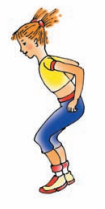 35.       b) springen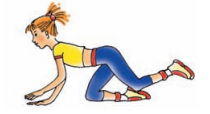 36.           c) hopsen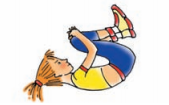 37.               d) kriechen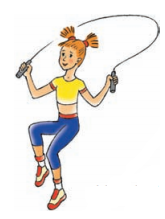 Этапы занятияЦель этапаВзаимодействиеВзаимодействиеРезультатЭтапы занятияЦель этапаДеятельность педагогаДеятельность обучающихсяРезультатОрганизационныйПроверка учащихся к готовности к уроку, настраивание их речевых аппаратов на иноязычную речь.Steht bitte auf! Guten Tag, liebe Kinder! Setzt euch bitte! Welches Datum heute ist? Wie geht´s?Hast du gut geschlafen?Hast du Gymnastik gemacht?Hast du dich geduscht?Hast du dir Zähne geputzt?Hast du gut gefrühstückt?Bist du in die Schule zu Fuß gegangen?Das ist sehr gut. Ihr seid munter.Heute ist der … Es geht mir gut.Ich habe gut geschlafen.Ich habe Gymnastik gemacht.Ich habe mich geduscht.Ich habe mir Zähne geputzt.Ich habe gut gefrühstückt.Ja, ich bin in die Schule zu Fuß gegangen.- создание психологического настроя, направленного на сотрудничество;- ориентация на совместное определение цели урока.Постановка темы, целей урокаВключение учеников в процесс созидания общего творенияIch schlage euch vor, sich einen Auszug aus dem Trickfilm „Mascha und der Bär“ anzusehen. (Показывается отрывок из мультфильма)Also, wie meint ihr, wie unser heutiges Thema heißt?Und das ist wirklich so. Das Thema unserer Stunde klingelt „Sport um uns herum“.Слайд 1 (названием темы)Das Thema heißt „Der Sport“.- создание мотивации на приобретение недостающих знаний.Активизация лексикиПовторение лексики по теме «Спорт»Слайд 2 (пословицы о спорте)Lest die Sprichwörter und übersetzt sie.Im gesunden Körper - gesunder Geist В здоровом теле - здоровый дух.Besser munter und schlank als fett und krank Лучше бодрый и худой, чем полный и больнойLachen ist Gesund Смех - это здоровьеSport treiben – gesund bleiben Спортом заниматься - здоровым оставатьсяGesunder Mann – reicher Mann Здоровый человек - богатый человекDie Stirne kühl, die Füße warm – das macht den reichsten Doktor arm. Держи голову в холоде, а ноги в тепле и не нужен будет доктор тебе.Es gibt tausend Krankheiten aber nur eine Gesundheit. Болезней тысячи, а здоровье одно.Gesundheit ist die Tochter der Arbeit. Здоровье – дочь труда. Gesundheit ist das höchste Gut. Здоровье – главное богатство.Учащиеся зачитывают пословицы и переводят их.- умение слушать и понимать речь других;- умение работать в команде;- развитие произносительных навыков у обучающихся.Практика в чтении с поиском заданной информацииРазвитие умения у учащихся выражать свое мнение по прочитанному текстуIhr kennt viele Wörter und Redewendungen zum Thema „Sport“. Lest bitte einen Artikel und versucht ihn zu verstehen. (Приложение 1)Sport in DeutschlandIn Deutschland interessieren sich sehr viele Menschen für Sport. In den Zeitungen, im Radio und im Fernsehen wird regelmäßig über Sport berichtet. Besonders beliebt bei den Zuschauern sind Sportarten wie Fußball oder Tennis, wenn sie im Fernsehen übertragen werden.Beim Fußball spielen zwei Mannschaften gegeneinander und versuchen, einen Ball in das Tor zu schießen. Ein Team besteht aus 10 Spielern und einem Tormann. Mehrere Schiedsrichter achten darauf, dass alle Spieler die Regeln einhalten.Beim Tennis spielen zwei gegeneinander und versuchen mit einem Schläger einen Ball so über ein Netz zu spielen, dass der andere ihn nicht erwischt. Man sammelt Punkte, das Spiel besteht aus mehreren Matches.Was die Deutschen sonst noch gern im Fernsehen anschauen: Leichtathletik, Basketball, Handball, Eishockey und Formel 1. Das letzte ist Motorsportrennen, bei dem die Fahrer mit speziellen Autos sehr schnell viele Runden auf eigenen Strecken fahren. Der schnellste gewinnt.Die beliebtesten Sportarten der Deutschen, die sie selbst ausüben, sind: Schwimmen, Fahrrad fahren, Fußball und Tennis spielen, Golf spielen, Reiten und auch Ski fahren. Viele betreiben auch Fitness in ihrer Freizeit, meist in eigenen Fitnesscentern.Beim Golf wird ein kleiner, harter Ball mit einem langen Schläger von einem Abschlagspunkt oft sehr weit über Hügel und Wiesen gespielt. Er soll in einem bestimmten Loch landen. Je weniger Schläge ein Spieler dazu braucht, desto besser ist er.Viele Deutsche gehen im Winter auch Ski fahren. Auch in Deutschland gibt es viele Berge, wo Lifte die Skifahrer auf die speziell angelegten Pisten bringen. Viele fahren auch in die benachbarten Länder Österreich und Schweiz, dort gibt es sehr viele große Skigebiete. Versteht ihr den Text?Dann beantwortet die folgenden Fragen zum Text: (вопросы с предложенными вариантами, которые учащиеся выбирают)Учащиеся читают текст и отвечают на вопросы.Слайд 3 Frage 1: Welches sind die beliebtesten Sportarten der Deutschen im Fernsehen?1 Radrennen und Schwimmen2 Golf und Reiten3 Skifahren	 4 Fußball und TennisСлайд 4 Frage 2: Welche Sportart betreiben die Deutschen nicht so oft in der Freizeit?1 Fußball	 2 Leichtathletik3 Schwimmen	4 TennisСлайд 5 Frage 3:Wie viele Spieler sind auf einem Fußballfeld, wenn ein Spiel stattfindet?1 20 Spieler insgesamt	 2 10 Spieler und Schiedsrichter3 11 Spieler und zwei Torwart4 20 Spieler und zwei TorwarteСлайд 6 Frage 4:Was passiert beim Golf?1 Lifte bringen die Sportler auf Pisten.	 2 Ein Spieler schlägt einen harten Ball mit einem langen Schläger.3 Zwei Spieler schlagen Bälle über ein Netz.	4 Zwei Teams versuchen Tore zu schießen.Слайд 7 Frage 5:Bei welchen Sportarten braucht man einen Schläger?1 Fußball und Reiten	 2 Skifahren und Schwimmen3 Tennis und Golf	4 Basketball und Formel 1- осуществление регулятивных действий;- умение понимать содержание прочитанного на знакомом лексическом материале; - умение узнавать интернациональные словаРазвитие навыков чтения Совершенствование навыков чтенияWir arbeiten weiter. Seht auf die Tafel. Hier sind die Beschreibungen der Sportarten. Was für die Sportarten sind das? Ratet mal! У. liest und andere raten. Dann lesen die anderen.Слайд 8 ______________ ist eine Ballsportart, die man in einer Halle betreibt und bei der zwei Mannschaften versuchen, den Spielball in die Körbe zu werfen. (Basketball)Слайд 9 _______________ ist eine Mannschaftssportart, die mit fünf Feldspielern und einem Torwart auf einer etwa 60 m langen und 30 m breiten Eisfläche gespielt wird. Ziel des Spiels ist, den Puck in das gegnerische Tor zu befördern. (Eishockey)Слайд 10 Die________________ist die Kunst der Leibesübungen. Einige __________-Arten sind zum Beispiel Aerobic und Rhythmische____________.(Gymnastik)Слайд 11 Das______________ist eine schwerathletische ist eine Sportart, bei der eine Langhantel zur Hochstrecke gebracht wird. (Gewichtheben)Слайд 12 ____________ist eine Disziplin in der Leichtathletik, aber viele Nicht-Sportler machen es, um Kalorien zu verbrennen. (Laufen)Один ученик читают загадку, задача остальных – отгадать о каком виде спорта идёт речь.- умение слушать и понимать речь других;- стимулирование речемыслительной деятельностиПрактика в подготовленой и неподготовленной устной речиСовершенствование навыков устной речи Wollen wir heute in der Stunde ein Rollenspiel spielen! Bilden wir zwei Gruppen. Die erste Gruppe ist aus Moskau, die zweite aus München. Beide Gruppen nehmen an der Telekonferenz teil. Sie wollen über die Sportanlagen anderer Länder mehr wissen. Учащиеся задают вопросы друг другу, отвечают на них, сопровождая свои ответы показом слайдовMoskauer: Ich interessiere mich für das Olympiastadion. Wann wurde es errichtet? (Слайд 13  Олимпийский стадион)Münchner: Das Olympiastadion München ist ein Multifunktionsstadion im Olympiapark in der bayerischen Landeshauptstadt. Es wurde für die Olympischen Sommerspiele 1972 durch das Architektenbüro Behnisch & Partner geplant und war Ort für sportliche Veranstaltungen und die Eröffnungs- und Schlusszeremonie. Seit 1982 ist das Olympiastadion die größte Bühne Münchens und wird für Open-Air-Konzerte genutzt.Moskauer: Aber ich weiß, das Stadion eine ungewöhnliche Dachkonstruktion hat. Ist es so?Münchner: Das Olympiadach (im Volksmund auch als Olympia-Zeltdach oder Olympia-Zeltdachkonstruktion bekannt) ist ein Bauwerk im Münchner Olympiapark, das die Olympia-Schwimmhalle, die Olympiahalle und Teile des Olympiastadions sowie die Zwischenwege der Sportstätten überspannt. Die 72.800 Quadratmeter große Dachlandschaft wurde für die Olympischen Spiele 1972 errichtet.Moskauer: Sagt bitte, wodurch erlangen die Olympischen Spiele 1972 in München traurige Berühmtheit? (Слайд 14 матч сборной России и сборной Америки)Münchner: Palästinische Terroristen überliefen die israelische Mannschaft im Olympischen Dorf und nahmen Geiseln. Ein Befreiungsversuch durch die Sicherheitskräfte scheiterte: Elf israelische Sportler und ein Polizist starben.Moskauer: Könnt ihr meine Frage beantworten? Welches spektakuläre Bauwerk erhielt schon bald nach seiner Eröffnung den Spitznamen „größte Luftmatratze der Welt“? (Слайд 15 здание Альянс Арены)Münchner: Die Allianz-Arena, das Fußballstadion in München. 2.874 rautenförmige, aufgepumpte Kissen aus Kunststoff formen 29 Ringe, die Dach und Fassade der Arena bilden.Moskauer: Und noch eine Frage: Wie heißt der zweite Münchner Fußballverein, der neben FC Bayern München im Stadion „Allianz Arena“ spielt? (Слайд 16  герба второй футбольной команды Мюнхена)Münchner: Wenn 1860 München, auch „die Löwen“ genannt, in der Allianz Arena spielt, ist sie blau beleuchtet – bei den Bayern rot.Gibt es noch Fragen? («Жители Москвы» благодарят «жителей Мюнхена» за проведенную экскурсию) Moskauer 1: Vielen Dank für die Exkursion! München ist wirklich schön.Moskauer 2: Besten Dank! Ich habe viel Neues und Interessantes erfahren. Und jetzt laden wir euch zur Rundfahrt durch unsere Heimatstadt ein.(Учащиеся рассказывают о Москве, сопровождая свой рассказ слайдами)Münchner: Wir interessieren uns auch für die Sportanlagen in Moskau. Gibt es solche in Moskau? (Слайд 17  стадион Лужники)Moskauer: Im Oktober 1974 wurde entschieden, dass die Sommerspiele 1980 in Moskau stattfinden werden, und sofort begann man in Russland mit der Planung neuer Gebäude und Sportanlagen, die das Stadtbild veränderten. Die zentrale olympische Zone war der Sportpark Luschniki mit dem Leninstadions, hier wurde eine universelle Sporthalle „Druschba“ gebaut, in der Volleyballspiele stattfanden. In der Halle gibt es außerdem 33 Tennisplätze, die größte Anlage Moskaus.Münchner: Sagt bitte, gibt es in der Stadt andere große Stadien? (Слайд 18  стадион Олимпийский)Moskauer: Natürlich. Das ist zum Beispiel das Stadion „Olympijskij“ am Prospekt Mira. In ihm sind ein sehr großes überdachtes Stadion mit 35 000 Plätzen sowie vielen Sporthallen und eine weitere Halle mit mehreren Schwimmbecken untergebracht. Hier werden Wettbewerbe ausgetragen, auch Konzerte finden hier ihre Spielstätte. 2009 fand hier die Austragung des Eurovison Songcontests statt.Münchner: Ich habe eine Frage. Ist die Fitnesswelle in Moskau in?Moskauer: Ja, die Fitnesswelle ist heute modisch. Слайд 19 Viele Menschen in unserer Stadt besuchen Fitness-Studios. Viele von ihnen haben nicht nur Trainingsprogramme. Es gibt auch Massage, Sauna, Solarium, Fitness-Bar. Natürlich gibt es auch etliche Fitness-Studios, wie den modernen Komplex Kimberly Land.Münchner: Wo fand in Moskau der Fußballweltmeisterschaft 2018 statt?Moskauer: Слайд 20 Bei der Fußballweltmeisterschaft 2018 werden im Olympiastadion Luschniki und der erst jüngst gebauten Otkrytije Arena Spiele stattfinden. Auch in anderen Sportarten stellt Moskau einige Spitzenvereine, wie z.B. HK ZSKA Moskau im Eishockey und PBK ZSKA Moskau im Basketball.- расширение навыков образовательного кругозора, навыков исследовательской работы, умения логично излагать свои мыслиКонтроль аудированияОтработка языкового материала с целью формирования навыков его узнавания в речиIch glaube, ihr habt alles aufmerksam zugehört. So, ist es nicht schwer diesen Lückentext auszufüllen.Слайд 21Учащиеся заполняют текст с пропусками. 1. Das Olympiastadion München wurde für die Olympischen Sommerspiele… gebaut. (1972)2. Seit 1982 ist das Olympiastadion die größte Bühne Münchens und wird für … genutzt. (Open-Air-Konzerte)3. … Terroristen überliefen die … Mannschaft im Olympischen Dorf und nahmen Geiseln.(palästinische, israelische)4. Schon bald nach seiner Eröffnung erhielt … den Spitznamen „größte Luftmatratze der Welt“. (die Allianz-Arena)5. 2.874 rautenförmige, aufgepumpte Kissen aus Kunststoff formen 29…, die Dach und Fassade der Arena bilden. (Ringe)6. Der zweite Münchner Fußballverein, der neben FC Bayern München im Stadion „Allianz Arena“ spielt, heißt … („die Löwen“)7. Wenn „die Löwen“ in der Allianz Arena spielen, ist sie … beleuchtet – bei den Bayern ….(blau, rot)- умение воспринимать на слух тесты с пониманием содержания;- умение находить в тексте ответыПрактика в чтении с поиском заданной информацииФормирование активности при чтенииMünchen ist schön und auch durch seine Sportgebäude bekannt. In Moskau sind auch viele Sehenswürdigkeiten weltberühmt. Wollen wir mit einem Sportpalast bekannt machen.Wie heißt dieser Sportpalast? Ihr könnt das erfahren, wenn ihr die richtige Antwort auf die Fragen finden. Schreibt die fettgedruckten Buchstaben in die Tabelle. Слайд 22Учащиеся читают розданный учителем текст вслух по 1-2 предложениям.(Приложение 2)- умение работать в сотрудничестве;- умение понимать содержание прочитанного на знакомом лексическом материалеЗаключительный этап урокаПодведение итогов урокаHeute haben wir viel Interessantes über zwei schöne Städte erfahren, nicht wahr? Wir haben auch unsere Kenntnisse über den Sport erweitert.Welche Aufgabe hat euch besonders gut gefallen? Wer war in der Stunde besonders aktiv? Wer hat deutsch am besten gesprochen?Eure Hausaufgabe ist eine Collage zum Thema „Sport“ zu machen.Учащиеся отвечают на вопросы- сотрудничество, мотивация достижений коллективного успеха.